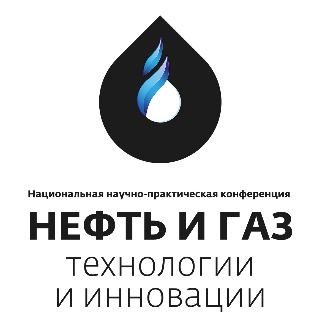 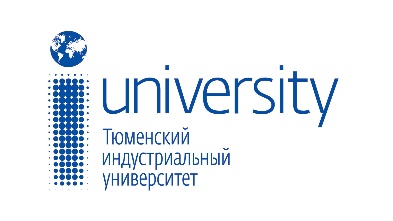 ПЕРВОЕ ИНФОРМАЦИОННОЕ СООБЩЕНИЕТюменский индустриальный университет 18-19 ноября 2021 проводит Национальную научно-практическую конференцию с международным участием
«Нефть и газ: технологии и инновации»Запланирована работа секций и издание сборника научных трудов конференции по направлениям: Геология и геофизика месторождений нефти и газа.Бурение нефтяных и газовых скважин.Разработка нефтяных и газовых месторождений.Строительство и обустройство нефтегазопромыслов.Проектирование, сооружение и эксплуатация систем транспорта углеводородного сырья.Автоматизация, моделирование и информационные технологии в нефтегазовой отрасли и геологии.Экология, природопользование и промышленная безопасность в нефтегазовой отрасли.Современные материалы, технологии и конструкции, используемые в нефтегазовом комплексе. Химическая технология в нефтяной и газовой промышленности.Автомобильно-дорожные проблемы нефтегазового комплекса.Проблемы и инновации в управлении нефтегазовым сектором экономики: макро-, мезо- и микроуровень.Социально-гуманитарные аспекты развития нефтегазового региона.Рабочий язык конференции русский и английский.Организационный взнос для участия в конференции не предусмотрен. 
Расходы по проезду, проживанию и питанию производятся участниками конференции за свой счёт.К участию в конференции приглашаются аспиранты, молодые учёные, научно-педагогические работники и сотрудники высших учебных заведений, сотрудники промышленных предприятий, научных организаций, проектных институтов.Ключевые даты конференцииДля участия в конференции необходимо:1. Очная форма (без публикации в сборнике) - заполнить электронную заявку.2. Очная форма (с публикацией в сборнике) / Заочная форма - заполнить электронную заявку, согласие на размещение полного текста издания в научной электронной библиотеке eLIBRARY и направить статью по тематике доклада на электронный адрес conference@tyuiu.ru.Ссылка на электронную заявку: https://forms.gle/jhT7Awbwr9oZY3DPA После направления заявки и статьи Вам на почту в течение семи рабочих дней придёт оповещение о приёме/доработке/отказе в приёме статьи. Информацию о приёме статьи к публикации возможно получить только посредством электронной почты с адреса conference@tyuiu.ru. По итогам конференции будет сформирован сборник статей в электронном виде. Материалы сборника конференции будут размещены в базе Российского индекса научного цитирования (РИНЦ), на сайте www.elibrary.ru.Материалы, не соответствующие требованиям оформления и отправленные с нарушением сроков, не будут допущены редакционной коллегией к печати в сборнике.Требования к оформлению материалов конференции (статей) прилагаются (Приложение).Обращаем Ваше внимание, что статьи, направленные для публикации в сборнике материалов конференции, подлежат экспертной оценке профильных специалистов по следующим критериям: Оригинальность текста (не менее 50%).Соответствие тематики статьи профилю секции конференции.Новизна полученных результатов (в исследовании должны быть получены новые теоретические и практические результаты либо предложен новый подход к решению известной проблемы).В случае несоответствия одному и более критериям статья не будет допущена к публикации в сборнике материалов конференции.По вопросам приёма заявок и проведения мероприятия обращаться по телефону: 8 (3452) 28-36-08 – Кальва Инна Сергеевна.Приложение Требования к оформлению материалов статейСтатья в виде файла (c указанием в теме письма названия конференции) в формате MS WORD WINDOWS-97/2003/2007/2010.Назвать файл статьи следует следующим образом: 4_Куликов_Экспериментальное.docx, т.е. номер направления (1 – Геология и геофизика месторождений нефти и газа; 2 – Бурение и разработка нефтяных и газовых скважин… и т.д. в соответствии с основными направлениями конференции), фамилия первого автора и первое (или несколько, если название начинается с предлога) слово названия статьи.1. Правила оформления рукописи научной статьиМаксимальный объём статьи 5 полных страниц.Количество соавторов одной статьи: не более трёх.Максимальное кол-во статей от одного автора: не более двух.1.1. Заголовок строчными буквами, шрифт полужирный. Список авторов, начиная с заглавной строчными буквами: фамилия, инициалы, название организации (полностью), ВУЗа, город, выравнивание посередине. 1.2. Текст рукописи статьи набирается на компьютере в формате Microsoft Word на формате А4. Размеры полей страниц: верхнее 25 мм, нижнее 25 мм, левое 25 мм, правое 25 мм. 1.3. Текст рукописи статьи набирается шрифтом Times New Roman. Размер шрифта № 14 с межстрочным интервалом 1,0 (одинарный), а название, авторы и аффилиация с межстрочным интервалом 1,5 (полуторный). Выравнивание текста статьи – по ширине. Отступ красной строки 1,25 см.1.4. Буквы русского и греческого алфавитов (в том числе индексы), а также цифры необходимо набирать прямым шрифтом, а буквы латинского алфавита – курсивом. Аббревиатуры и стандартные функции (Re, sin, cos и т.п.) набираются прямым шрифтом. 1.5. Текст статьи может включать формулы, которые должны набираться только с использованием редактора формул Microsoft Word. Шрифт формул должен соответствовать требованиям, предъявляемым к основному тексту статьи (см. выше). 1.6. Текст статьи может включать таблицы, а также графические материалы (рисунки, графики, фотографии и др.). Данные материалы должны иметь сквозную нумерацию и названия. На все таблицы и графические материалы должны быть сделаны ссылки в тексте статьи. Шрифт надписей внутри рисунков, графиков, фотографий и др. графических материалов Times New Roman, размер № 14, межстрочный интервал 1,0 (одинарный). Подписи «Таблица» (выравниваются по правому краю) и «Рисунок» (по центру). Название таблицы выравнивается по центру.1.7. Библиографический список литературных источников размещается в конце текста статьи, при этом нумерация дается в порядке последовательности ссылок. На все литературные источники должны быть ссылки в тексте статьи (в квадратных скобках). Библиографический список должен быть оформлен в соответствии с требованиями ГОСТ Р 7.0.100-2018 (пример оформления ссылок приведен в конце информационного письма).Обратите внимание:Для каждого источника обязательно указывается тип источника, например «Текст : непосредственный» – для печатных источников или «Текст : электронный» – для электронных соответственно."-" и "–" это два разных символа!Дефис ставится: в сложных словах (типа "ярко-красный"); при порядковых числительных (номера страниц), записанных арабскими цифрами с наращением (например, "11-й класс").Длинное тире употребляется для разделения блоков ссылки и отбивается пробелами с обеих сторон. Например: ... // Нефтегазовое дело. – 2016. – Т. 15, № 2. – С. 55-60.Инициалы авторов разбиваются пробелом! Например: Дремлюга, С. А. Основы маркетинга : учебно-методическое пособие / С. А. Дремлюга, Е. В. Чупашева ...Принципиальна расстановка знаков препинания (в т. ч. пробелов) в точности, как в примере!1.8. В конце – сведения о научном руководителе (Фамилия И.О., ученая степень, ученое звание (при наличии)).1.9. Все статьи, направленные для публикации в сборнике, подлежат проверке в системе АнтиПлагиат.ВУЗ. Минимальный процент оригинальности текста – 50%. Не допускается использование любых технических приемов, позволяющих повысить оригинальность текста. Авторам статей, в которых будут обнаружены признаки технических модификаций с целью искусственного повышения уникальности текста, будет отказано в публикации.Оргкомитет оставляет за собой право отклонять материалы, не удовлетворяющие перечисленным требованиям.Сборник материалов публикуется в авторской редакции.Заполнение заявки участника и заполнение согласия на размещение полного текста издания в научной электронной библиотеке eLIBRARY является строго обязательным условием для размещения публикации в РИНЦ.Пример оформления статьиЭкспериментальное моделирование процесса консолидации основания, сложенного водонасыщенным торфомКуликов А.В., Олешко В.Д.Тюменский индустриальный университет, г. ТюменьДля исследования напряженно-деформированного состояния образца водонасыщенного торфа, удаленного от дневной поверхности, при наличии уплотненной насыпи из песчаных грунтов в межкафедральной научной экспериментальной лаборатории ТИУ была собрана экспериментальная установка, общий вид которой показан на рисунке 1 [1].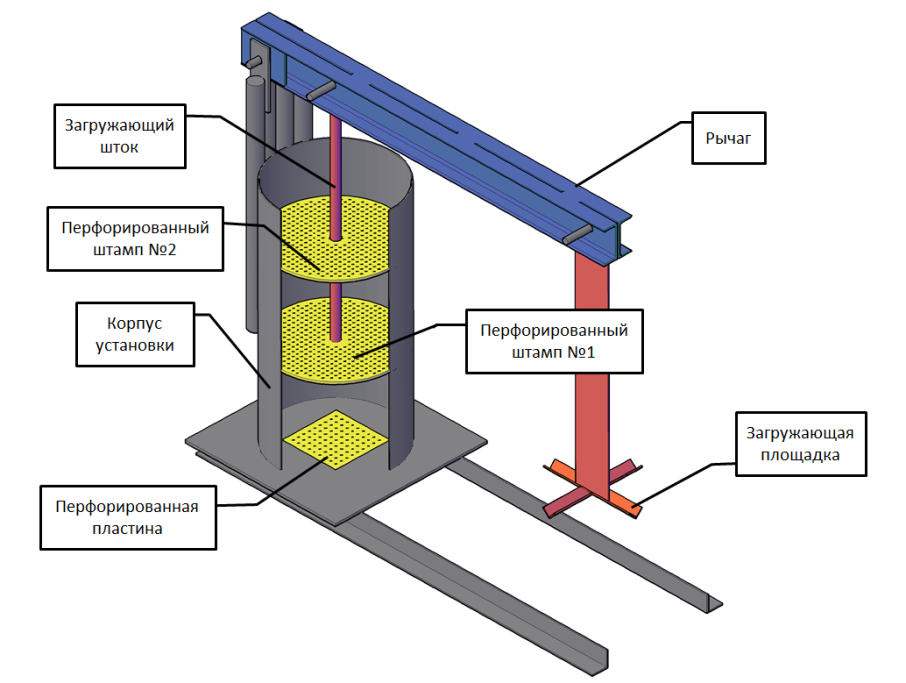 Рисунок 1. Общий вид установкиТаблица 1Физико-механические характеристики образцаНа основании полученных экспериментальных данных можно сделать следующие выводы:Показания датчиков общего давления колебались в пределах 8–9% от величины давления под штампом в течение всего эксперимента, что свидетельствует об одномерной консолидации грунта [2];Относительная деформация испытуемого образца составила 23,5%;Остаточное поровое давление, измеренное мессдозами погруженными на глубину 200 и 380 мм составило 15 и 20% от давления на образец под штампом, соответственно.Библиографический список1.	Куликов, А. В. Экспериментальное моделирование процесса консолидации основания, сложенного водонасыщенным торфом и мелкозернистым песком в условиях / А. В. Куликов, В. В. Воронцов, В. Д. Олешко // Актуальные проблемы строительства, экологии и энергосбережения в условиях Западной Сибири: сб. мат. Междунар. науч.-практ. конф. – Тюмень: РИО ТюмГАСУ, 2014. – Т. I. – С. 40-45.2.	Набоков, А. В. Экспериментальная установка с гидравлическим замком для испытания водонасыщенных грунтов методом одноосного сжатия / А. В. Набоков, В. В. Воронцов // Энергосберегающие технологии, оборудование и материалы при строительстве объектов в Западной Сибири: сб. Всерос. науч.-практ. конф. – Тюмень: ИПЦ «Экспресс», 2005. – С. 82-84.Пример оформления библиографических ссылок(составлен в соответствии с требованиями ГОСТ Р 7.0.100-2018 Библиографическая запись. Библиографическое описание)Книга 1 автораМазалов, В. В. Математическая теория игр и приложения / В. В. Мазалов. – Москва : Лань, 2017. – 448 с. – Текст : непосредственный.Книга 2 авторовДремлюга, С. А. Основы маркетинга : учеб.-метод. пособие / С. А. Дремлюга, Е. В. Чупашева ; ред. Г. И. Герасимова. – Тюмень : ТюмГНГУ, 2012. – 84 с. – Текст : непосредственный.Книга 3 авторовАгафонова, Н. Н. Гражданское право : учеб. пособие для вузов / Н. Н. Агафонова, Т. В. Богачева, Л. И. Глушкова. – Изд. 2-е, перераб. и доп. – Саратов : Юрист, 2011. – 542 с. – Текст : непосредственный.Книга 4-х авторовОписание начинается с заглавия. В сведениях об ответственности приводится имена всех авторов.Английский язык для инженеров : учебник для студентов вузов / Т. Ю. Полякова, А. Н. Швецов, А. А. Суконщиков, Д. В. Кочкин. – Москва : Академия, 2016. – 559 с. – Текст : непосредственный.Книга 5 авторов и болееВ сведениях об ответственности приводится имена первых трех авторов и [и др.].Распределенные интеллектуальные информационные системы и среды : монография / А. Н. Швецов, А. А. Суконщиков, Д. В. Кочкин [и др.] ; Министерство образования и науки Российской Федерации, Вологодский государственный университет. – Курск : Университетская книга, 2017. – 196 с. – Текст : непосредственный.Книга под заглавиемЭксплуатация магистральных газопроводов : учебное пособие / ТюмГНГУ ; ред. Ю. Д. Земенков. – Тюмень : Вектор Бук, 2009. – 526 с. – Текст : непосредственный.Методические указанияГидравлика : методические указания по выполнению контрольной работы для студентов направления 21.03.01 Нефтегазовое дело всех профилей и форм обучения / ТюмГНГУ ; сост. : М. Ю. Земенкова [и др.]. – Тюмень : ТюмГНГУ, 2015. – 30 с. – Текст : непосредственный.Материалы конференцииПроблемы инженерного и социально-экономического образования в техническом вузе в условиях модернизации высшего образования : материалы регион. науч.-метод. конф. – Тюмень : ТюмГАСУ, 2016. – 319 с. – Текст : непосредственный.Статья из материалов конференцииАксенова, Н. А. Анализ состояния технологических средств и технологий вскрытия продуктивных горизонтов / Н. А. Аксенова, В. В. Салтыков. – Текст : непосредственный // Моделирование технологических процессов бурения, добычи и транспортировки нефти и газа на основе современных информационных технологий : вторая всерос. науч.-техн. конф. 19-21 апр. 2000 г. – Тюмень, 2000. – С. 8-9.ТрудыКомплексирование геолого-геофизических методов исследования при локальном прогнозе и разведке нефти и газа в Западной Сибири : труды ЗапСибНИГНИ. – Тюмень: ЗапСибНИГНИ, 1993. – 442 с. – Текст : непосредственный.Статья из сборника трудовДемичев, С. С. Методы предупреждения газо- и пескопоявлений в слабосцементированных коллекторах / С. С. Демичев. – Текст : непосредственный // Комплексирование геолого-геофизических методов исследования при локальном прогнозе и разведке нефти и газа в Западной Сибири : труды ЗапСибНИГНИ. – Тюмень, 1993. – С. 140-142.Словари, энциклопедииАнгло-русский, русско-английский словарь : 15 000 слов / сост. Т. А. Карпова. – Ростов-на-Дону : Феникс, 2010. – 446 с. – Текст : непосредственный.Кузьмин, Н. И. Автомобильный справочник-энциклопедия : [около 3000 названий и терминов] / Н. А. Кузьмин, В. И. Песков. – Москва : ФОРУМ, 2014. – 287 с. – Текст : непосредственный. Сборник50 лет геологоразведочному факультету Тюменского индустриального института  : сб. ст. / ТюмГНГУ ; сост. Е. М. Максимов. – Тюмень : ТюмГНГУ, 2016. – 194 с. – Текст : непосредственный.ДиссертацияРастрогин, А. Е. Исследование и разработка процесса циклического дренирования подгазовых зон нефтегазовых месторождений : 25.00.17  : дис. ... канд. техн. наук / А. Е. Растрогин ; ЗапСибНИГНИ. – Тюмень, 2015. – 150 с. – Текст : непосредственный.АвторефератБарышников А. А. Исследование и разработка технологии увеличения нефтеотдачи применением электромагнитного поля : 25.00.17 : автореф. дис. ... канд. техн. наук / А. А. Барышников ; ТюмГНГУ. – Тюмень, 2015. – 23 с. – Текст : непосредственный.Патенты Пат. 2530966 Российская Федерация, МПК E01H4/00 E01C23/00. Устройство для ремонта автозимников : №  2013129881/03 : заявл. 28.06.2013 : опубл. 20.10.2014 / Мерданов Ш. М., Карнаухов Н. Н., Иванов А. А., Мадьяров Т. М., Иванов А. А., Мерданов М. Ш. ; патентообладатель Федеральное государственное бюджетное образовательное учреждение высшего профессионального образования «Тюменский государственный нефтегазовый ун-т» (ТюмГНГУ). – Текст : непосредственный.Авторские свидетельстваА. с. 1810435 Российская Федерация, МПК5 E02F5/12. Устройство для уплотнения дорожных насыпей : № 4797444 : заявл. 09.01.90 : опубл. 23.04.93 / Карнаухов Н. Н., Мерданов Ш. М., Иванов А. А., Осипов В. Н., Зольников С. П. ; заявитель Тюменский индустриальный институт им. Ленинского комсомола. – Текст : непосредственный.Отчеты о НИР, депонированные научные работы Экспериментально-теоретические исследования взаимодействий в системе "транспортный комплекс – окружающая среда" в северных регионах Западной Сибири : отчет о НИР / ТюмГНГУ ; рук. Н. Н. Карнаухов ; отв. исполн. Ш. М. Мерданов ; исполн. : Г. Г. Закирзаков [и др.]. – Тюмень, 2006. – 187 с. – № ГР 01.200600740. – Текст : непосредственный.ГОСТГОСТ Р 57618.1–2017. Инфраструктура маломерного флота. Общие положения : национальный стандарт Российской Федерации : издание официальное : утв. и введ. в действие приказом Федерального агентства по техническому регулированию и метрологии от 17 августа 2017 г. № 914-ст : введ. впервые : дата введ. 2018-01-01 / разработан ООО «Техречсервис». – Москва : Стандартинформ, 2017. – 7 c. – Текст : непосредственный.Официальные документыРоссийская Федерация. Законы. Уголовный кодекс Российской Федерации : УК : текст с изм. и доп. на 1 августа 2017 г. – Москва : Эксмо, 2017. – 350 с. – Текст : непосредственный.Законы РФ Об общих принципах организации местного самоуправления в Российской Федерации : федеральный закон № 131-ФЗ : принят Государственной думой 16 сентября 2003 года : одобрен Советом Федерации 24 сентября 2003 года. – Москва : Проспект ; Санкт-Петербург : Кодекс, 2017. – 158 с. – Текст : непосредственный.ПравилаПравила обеспечения безопасности при выводе из эксплуатации ядерных установок ядерного топливного цикла : (НП-057-17) : официальное издание : утв. Федеральной службой по экологическому, технологическому и атомному надзору от 14.06.17 : введ. в действие 23.07.17. – Москва : НТЦ ЯРБ, 2017. – 32 с. – Текст : непосредственный.Нормативная документация: СП, РД, ПБ, СОПравила безопасности при обслуживании гидротехнических сооружений и гидромеханического оборудования энергоснабжающих организаций : РД 153-34.0-03.205-2001 : утв. М-вом энергетики Рос. Федерации 13.04.01 : введ. в действие с 01.11.01. – Москва : ЭНАС, 2001. – 158 с. – Текст : непосредственный.Правила устройства и безопасной эксплуатации подъемников (вышек) : ПБ 10-256-98 : утв. Гостехнадзором России 24.11.98 : обязат. для всех мин-в, ведомств, предприятий и орг., независимо от их орг.-правовой формы и формы собственности, а также для индивидуальных предпринимателей. – Санкт-Петербург : ДЕАН, 2001. – 110 с. – Текст : непосредственный.Описание отдельного тома или части  Ефимченко, С. И. Расчет и конструирование машин и оборудования нефтяных и газовых промыслов : учебник для студентов вузов. В 2 ч. Ч. 1. Расчет и конструирование оборудования для бурения нефтяных и газовых скважин / С. И. Ефимченко, А. К. Прыгаев. – Москва : Нефть и газ  РГУ нефти и газа им. И. М. Губкина. – 2006. – 734 с. – Текст : непосредственный.Статья из журналаАфанасьев, А. А. Совмещенное исполнение электрической машины и магнитного редуктора / А. А. Афанасьев. – Текст : непосредственный // Электротехника. – 2017. – № 1. – С. 34-42. Статья 5-ти авторов и болееВлияние условий эксплуатации на наработку штанговых винтовых насосных установок / Б. М. Латыпов, С. А. Дремлюга, Е. В. Чупашева [и др.]. – Текст : непосредственный // Нефтегазовое дело. – 2016. – Т. 15, № 2. –  С. 55-60.Статья из газеты Горбунова, И. Обучить, чтобы учить  / И. Горбунова. – Текст : непосредственный // Тюменский курьер. – 2016. – 28 дек. (№ 15). – С. 2-8.(сериального издания)Щербина, М. В. Об удостоверениях, льготах и правах / М. В. Щербина. – Текст : непосредственный // Крымская правда. – 2017. – 25 нояб. (№ 217). – С. 2.Статьи из сборникаРогожин, П. В. Современные системы передачи информации / П. В. Рогожин. – Текст : непосредственный // Компьютерная грамотность : сб. ст. / сост. П. А. Павлов. – 2-е изд. – Москва, 2001. – С. 68-99.Шалкина, Т. Н. Использование метода экспертных оценок при оценке готовности выпускников к профессиональной деятельности / Т. Н. Шалкина, Д. Р. Николаева. – Текст : непосредственный // Актуальные вопросы современной науки: материалы XVI Междунар. науч.-практ. конф. – Москва, 2012. – С. 199-205.Глава из книгиГлазырин, Б. Э. Автоматизация выполнения отдельных операций в Word 2000 / Б. Э. Глазырин. – Текст : непосредственный // Office 2000 : самоучитель / Э. М. Берлинер, И. Б. Глазырина, Б. Э. Глазырин. – 2-е изд., перераб. – Москва, 2002. – Гл. 14. – С. 281-298.Электронные ресурсыСайтЛУКОЙЛ : Нефтяная компания : [сайт]. – URL : http://www.lukoil.ru (дата обращения: 09.06.2019). – Текст : электронный.Составная часть сайтаИнтерактивная карта мира / Google. – Изображение : электронное // Maps-of-world.ru = Карта мира : [сайт]. – URL: http://www.maps-world.ru/online.htm (дата обращения: 01.07.2019).План мероприятий по повышению эффективности госпрограммы «Доступная среда». – Текст : электронный //  Министерство труда и социальной защиты Российской Федерации : официальный сайт. – 2017. – URL : http://rosmintrud.ru/docs/1281 (дата обращения : 08.04.2017).Статья из журналаЯнина, О. Н. Особенности функционирования и развития рынка акций в России и за рубежом / О. Н. Янина, А. А. Федосеева. – Текст : электронный // Социальные науки. – 2018. – № 1. – URL : http://academymanag.ru/journal/Yanina_Fedoseeva_2pdf (дата обращения: 04.06.2018).Литература на английском языкеКнигаTimoshenko, S. P. Vibration problems in engineering / S. P. Timoshenko, D. H. Young, К. W. Weaver. – Moscow : Krom Publ, 2013. – 508 р. – Direct text.Статья из журналаSergeev, A. Considering the economical nature of investment agreement when deciding practical issues / A. Sergeev, T. Tereshchenko. – Direct text. // Pravo. – 2003. – № 7. – Р. 219-223.Электронные ресурсыMullins, D. 5 Ways B2B Research Can Benefit From Mobile Ethnography / D. Mullins. – URL: https://rwconnect.esomar.org/5-ways-b2b-research-can-benefit-from-mobile-ethnography / (date of the application 22.03.2018). – Text : electronic.16 сентября 2021Окончание первичного приёма заявок и статей1 октября 2021Окончание приёма исправленных в соответствии с замечаниями статей14 октября 2021Завершение работы Комиссии по отбору статей для публикации в сборнике материалов конференции21 октября 2021 Формирование и рассылка приглашений 4 ноября 2021 Публикация программы конференции на сайтеγ, кН/м3W,  %Степень разложения, %Зольность, %ρd  , кН/м3ρs  , кН/м3e, д.ед.Sr , д.ед.12,718645673,49,51,792,90